BeitrittserklärungIch möchte die Arbeit des Bürgervereins Stephansberg e.V. alsInteressenvertretung der Bürgerinnen und Bürger des Stadtteils Stephansberg unterstützen und erkläre mich bereit, Mitglied zu werden. Mir ist bekannt, dass der Jahresbeitrag 12,00 € beträgt.Vor- und Zuname:    _________________________________Geburtsdatum:         _________________________________Adresse:                  __________________________________   			     __________________________________Telefon:      ______________________________E-Mail:        ______________________________                           Ich erkläre mich damit einverstanden, dass mein Name und meine Adresse im nächsten Rundschreiben bekanntgegeben werden. (Satz ggf. streichen)Datum, Unterschrift :    __________________________________ 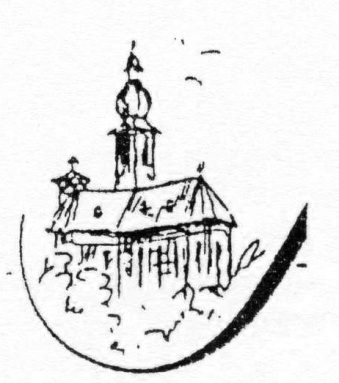 